Изображение Государственного герба РоссийскойФЕДЕРАЛЬНАЯ СЛУЖБА ПО НАДЗОРУ В СФЕРЕ ЗАЩИТЫ ПРАВ ПОТРЕБИТЕЛЕЙ И БЛАГОПОЛУЧИЯ ЧЕЛОВЕКАУПРАВЛЕНИЕ ФЕДЕРАЛЬНОЙ СЛУЖБЫ ПО НАДЗОРУ В СФЕРЕ ЗАЩИТЫ ПРАВ ПОТРЕБИТЕЛЕЙ И БЛАГОПОЛУЧИЯ ЧЕЛОВЕКА ПО ЧУВАШСКОЙ РЕСПУБЛИКЕ - ЧУВАШИИ (Управление Роспотребнадзора по Чувашской Республике - Чувашии)\^ Министерство образования и молодежной Л^1    политики Чувашской Республики л)пр. Московский, дом ЗД, г. Чебоксары, Чувашская Республика, 428018 Тел. (8352) 58-17-13 Факс (8352) 58-53-07 E-mail: sanit@21.rospotrebnadzor.ru www.21 .rospotrebnadzor.ruОКПО 75694999, ОГРН 1052128023001, ИНН/КПП 2129056878/21300100108.11.2016 №03/9389Об эпидситуации по гриппу и ОРВИ за 44-ю неделю 2016 годаНа 44-й неделе (с 28.10 по 03.11) 2016 года в Чувашской Республике зарегистрировано 6218 случаев заболевания ОРВИ, показатель заболеваемости составил 502,8 на 100 тыс. населения, что выше среднемноголетнего уровня на 8,8%.По сравнению с предыдущей неделей заболеваемость ОРВИ в целом по республике возросла на 7,0% за счёт роста заболеваемости среди детей 0-2 года на 9,7%, детей 3-6 лет - на 2,8%, лиц старше 15 лет - на 21,6%, при этом заболеваемость среди школьников 7-14 лет снизилась на 15,7%.Среди заболевших дети до 17 лет составили 71,5%.В целом по республике заболеваемость ОРВИ была ниже недельного эпидемического порога на 8,7%, в т. ч. среди детей 0-2 года - на 5,8%, 3-6 лет - на 22,0%, 7-14 лет - на 41,6%, в то же время среди лиц 15 лет и старше пороговый уровень заболеваемости был превышен на 3,3%.Всего по республике госпитализировано 149 больных ОРВИ (на предыдущей неделе - 178), из них 88,6% (132) - дети до 17 лет.Наиболее высокие уровни заболеваемости ОРВИ регистрировались в г. Чебоксары (828,4 случаев на 100 тыс. населения) и г. Новочебоксарск (836,6).В г. Чебоксары зарегистрировано 4070 случаев ОРВИ, показатель заболеваемости составил 828,4 на 100 тыс. населения, что на 9,3% выше среднемноголетнего уровня.По сравнению с предыдущей неделей заболеваемость в целом по городу возросла на 10,9%, в т. ч. среди детей среди детей 0-2 года - на 16,0%, 3-6 лет - на 12,5%, лиц 15 лет и старше - на 12,1%, в то же время снизилась на 2,4% среди школьников 7-14 лет.В целом по городу заболеваемость ОРВИ была ниже недельного эпидемического порога на 6,1%, в т. ч. среди детей 0-2 года - на 12,4%, 3-6 лет - на 22,1%, 7-14 лет - на 36,8%, в то же время среди лиц старше 15 лет пороговый уровень заболеваемости был превышен на 7,0%.За неделю в городе Чебоксары госпитализировано 87 больных ОРВИ (за предыдущую неделю - 107), из которых дети в возрасте до 14 лет составили 88,5% (77).В рамках мониторинга по республике за неделю лабораторно обследовано 5 больных ОРВИ, возбудители заболевания не определены.Суммарно с начала эпидсезона с целью мониторинга циркуляции вирусов ОРВИ обследовано 118 больных, возбудители заболевания определены у 37 (31,4%). Структура возбудителей ОРВИ составила: вирусы парагриппа - 24 (70,6%), аденовирус - 10 (29,4%).Приложение: на 2 л. в 1 экз.Руководитель	Н.Ф. ЛуговскаяМихаил Михайлович Смирнов (8352) 58 32 56Заболеваемость ОРВИ по муниципальным образованиям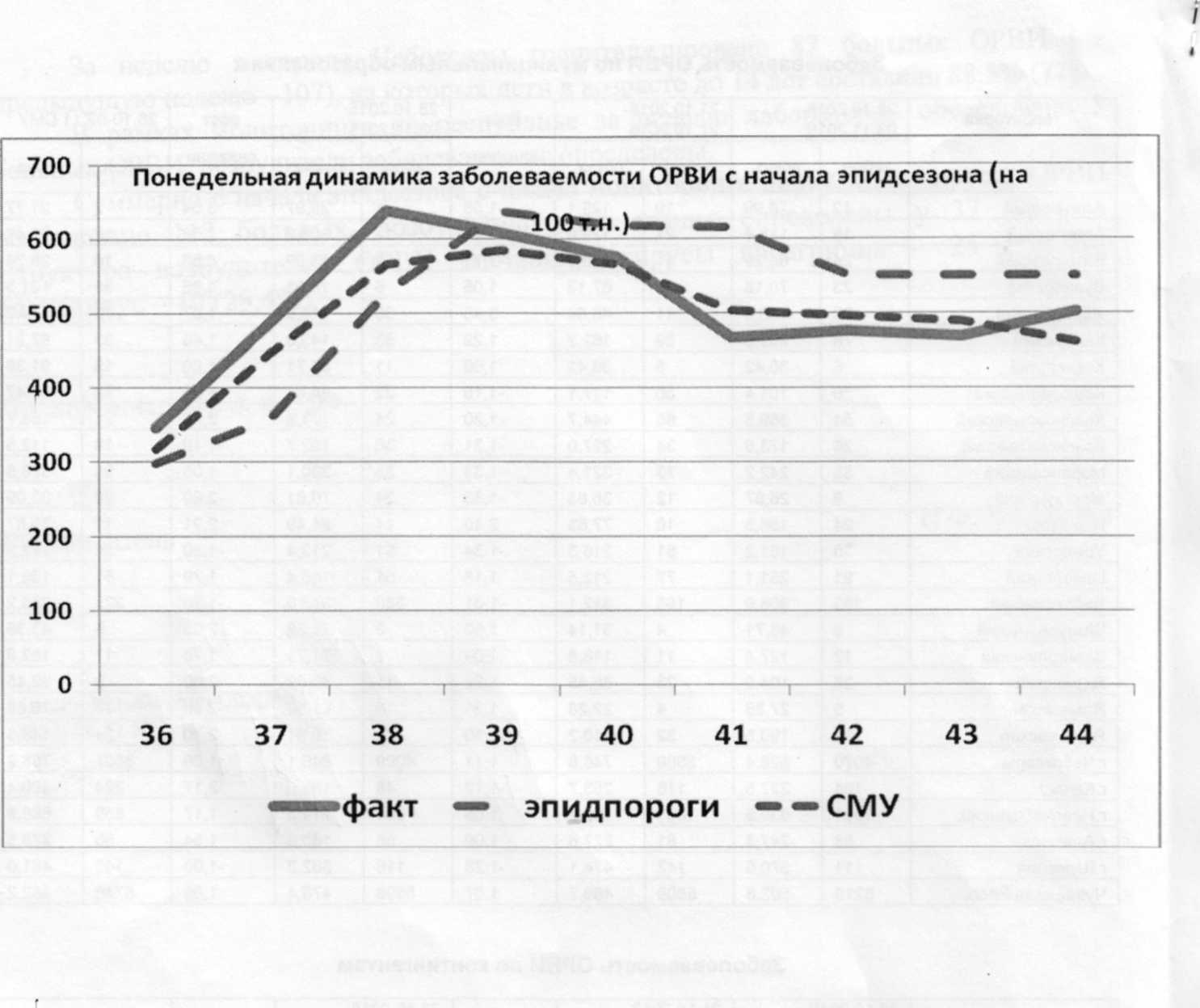 • территории28.10.2016-03.11.201628.10.2016-03.11.201621.10.2016-27.10.201621.10.2016-27.10.2016ростснижени е28.10.2015-03.11.201528.10.2015-03.11.2015ростснижени е28.10-03.11 СМУ28.10-03.11 СМУ• территориизабол.показ.забол.показ.ростснижени езабол.показ.ростснижени езабол.показ.Алатырский1278,9919125,1-1,58425,973,04221,77Аликовский19116,421128,6-1,1118108,21,081796,47Батыревский2468,2941116,7-1,71513,994,881025,76Вурнарский2370,182267,131,05515,084,6535101,3Ибресинский38159,01146,043,4536148,51,0770277,7Канашский76209,659162,71,2953143,91,463387,21Козловский630,42630,421,001154,71-1,801991,39Комсомольский26101,430117,1-1,152284,641,202282,47Красноармейский54369,565444,7-1,2024161,52,2924153,7Красночетайский26173,634227,0-1,3130192,7-1,1018112,5Марпосадский55242,273321,4-1,3353230,11,0589378,6Моргаушский926,871235,83-1,332470,61-2,602983,09Порецкий24186,31077,632,401184,492,211179,87Урмарский38161,251216,3-1,3451213,4-1,3054222,2Цивильский91251,177212,51,1851140,41,7951139,1Чебоксарский193308,9195312,1-1,01238378,0-1,20225356,2Шемуршинский646,71431,141,50322,822,05643,36Шумерлинский12127,411116,81,09771,711,7817162,8Ядринский28104,02385,451,221140,022,60932,45Яльчикский527,86422,281,251581,09-2,901370,69Янтиковский29190,532210,2-1,101170,612.7024148,8г.Чебоксары4070828,43669746,81,114099846,1-1,003607758,2г.Канаш104227,5116253,7-1,1248105,02,17224490,4г.Новочебоксарск1051835,51001795,71,05894714,31,17859688,9г.Алатырь88247,381227,61,0958160,61,5485228,5г.Шумерля111370,6142474,1-1,28116382,2-1,00143461,0Чувашская Респ.6218502,85809469,71,075898476,41,065748462,2Заболеваемость ОРВИ по контингентамЗаболеваемость ОРВИ по контингентамЗаболеваемость ОРВИ по контингентамЗаболеваемость ОРВИ по контингентамЗаболеваемость ОРВИ по контингентамЗаболеваемость ОРВИ по контингентамЗаболеваемость ОРВИ по контингентамЗаболеваемость ОРВИ по контингентамЗаболеваемость ОРВИ по контингентамЗаболеваемость ОРВИ по контингентамЗаболеваемость ОРВИ по контингентамконтингенту28.10.2016-03.11.201628.10.2016-03.11.201621.10.2016-27.10.201621.10.2016-27.10.2016ростснижени е28.10.2015-03.11.201528.10.2015-03.11.2015ростснижени е28.10-03.11 СМУ28.10-03.11 СМУконтингентузабол.показ.забол.показ.ростснижени езабол.показ.ростснижени езабол.показ.все жители6218502,85809469,71,075898476,41,065748462,2взрослые1770180,11407143,21,261525154,31,171455145,3до 17 лет44481751,244021733,11,0143731751,4-1,0042961775,0дети до 14 лет42151928,641621904,41,0141101923,01,0040221987,7дети 0-2 лет18193550,216583235,91,1016953286,11,0816723419,7дети 3-6 лет15882476,315452409,31,0315592532,0-1,0015072632,7дети 7-14 л808783,1959929,4-1,19856851,0-1,10843832,4от 15 до 17лет220620,7220620,71,00247687,0-1,10246669,815 и старше2003196,71647161,81,221788174,61,131725165,7всего госпитализиров149-178-1,00216-1,00170_до 17 лет г132-167-1,00201_1,00160-госпит. дети до 14131-166-1,00199-1,00159дети 0-2 года г89-115-1,00129-1,00110-дети 3-6 лет г32-42-1,0042-1,0032-